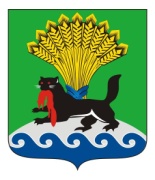 РОССИЙСКАЯ ФЕДЕРАЦИЯИРКУТСКАЯ ОБЛАСТЬИРКУТСКОЕ РАЙОННОЕ МУНИЦИПАЛЬНОЕ ОБРАЗОВАНИЕАДМИНИСТРАЦИЯПОСТАНОВЛЕНИЕот 8 июня  2016г.					          		                                        № 200О внесении изменений в постановление администрации Иркутского районного муниципального образования от 18.10.2013 №4535 «Об утверждении перечня муниципальных услуг, предоставление которых организуется по принципу «одного окна», в том числе на базе многофункциональных центров предоставления государственных и муниципальных услуг  Иркутской области»В связи с внесением изменений в Реестр муниципальных услуг Иркутского районного муниципального образования, утвержденных постановлением администрации от  18 апреля 2016 года №139, на  основании Федерального закона от 27.07.2010 N 210-ФЗ «Об организации предоставления государственных и муниципальных услуг», постановления Правительства Российской Федерации от 27.09.2011 N 797 «О взаимодействии между многофункциональными центрами предоставления государственных и муниципальных услуг и федеральными органами исполнительной власти, органами государственных внебюджетных фондов, органами государственной власти субъектов Российской Федерации, органами местного самоуправления», распоряжения Правительства Иркутской области  от 30.03.2015 №166-рп «Об утверждении рекомендованного перечня муниципальных услуг Иркутской области, предоставление которых осуществляется по принципу «одного окна», руководствуясь статьями 39, 45, 54 Устава Иркутского районного муниципального образования, администрация Иркутского районного муниципального образованияПОСТАНОВЛЯЕТ:1. Перечень муниципальных услуг, предоставление которых организуется по принципу «одного окна», в том числе на базе многофункциональных центров предоставления государственных и муниципальных услуг  Иркутской области, утвержденный постановлением администрации от 18.10.2013 №4535, изложить в редакции приложения к настоящему постановлению.      2. Организационно-техническому управлению администрации района внести в оригинал постановления от 18.10.2013 №4535 «Об утверждении перечня муниципальных услуг, предоставление которых организуется по принципу «одного окна», в том числе на базе многофункциональных центров предоставления государственных и муниципальных услуг Иркутской области» информацию о внесении изменений.      3. Опубликовать настоящее постановление в газете «Ангарские огни», разместить на официальном сайте Иркутского районного муниципального образования в информационно–телекоммуникационной сети «Интернет» по адресу www.irkraion.ru. 	4. Контроль исполнения настоящего постановления возложить на заместителя Мэра района.Мэр	района				     		  	                     Л.П.ФроловПриложениек постановлению администрацииот 8 июня 2016 г. № 200Перечень  муниципальных услуг, предоставление которых организуется по принципу «одного окна», в том числе на базе многофункциональных центров предоставления государственных и муниципальных услуг  Иркутской областиВыдача архивных справок, выписок, копий архивных документов, в том числе подтверждающих право владения на землю;Выдача выписки из реестра муниципального имущества Иркутского районного муниципального образования;Выдача разрешений на установку и эксплуатацию рекламных конструкций, аннулирование таких разрешений, выдача предписаний о демонтаже рекламных конструкций на территории Иркутского районного муниципального образования;Предоставление субъектам малого предпринимательства в собственность арендуемого имущества;Передача в аренду муниципального имущества без проведения торгов;Передача в безвозмездное пользование муниципального имущества без проведения торгов;Выдача градостроительного плана земельного участка, расположенного на территории муниципального образования;Выдача разрешений на строительство (за исключением случаев, предусмотренных Градостроительным кодексом Российской Федерации, иными федеральными законами);Выдача разрешений на ввод объекта в эксплуатацию при осуществлении строительства, реконструкции объектов капитального строительства, расположенных на территории муниципального образования;Предоставление сведений из информационной системы обеспечения градостроительной деятельности;Утверждение проекта организации и застройки территории садоводческого, огороднического и дачного некоммерческого объединения;Передача жилых помещений муниципального жилищного фонда Иркутского районного муниципального образования в собственность граждан в порядке приватизации;Прием заявлений, постановка на учет детей, подлежащих обучению по образовательным программам дошкольного образования.Заместитель Мэра района				       			          И.В.Жук